RIWAYAT HIDUP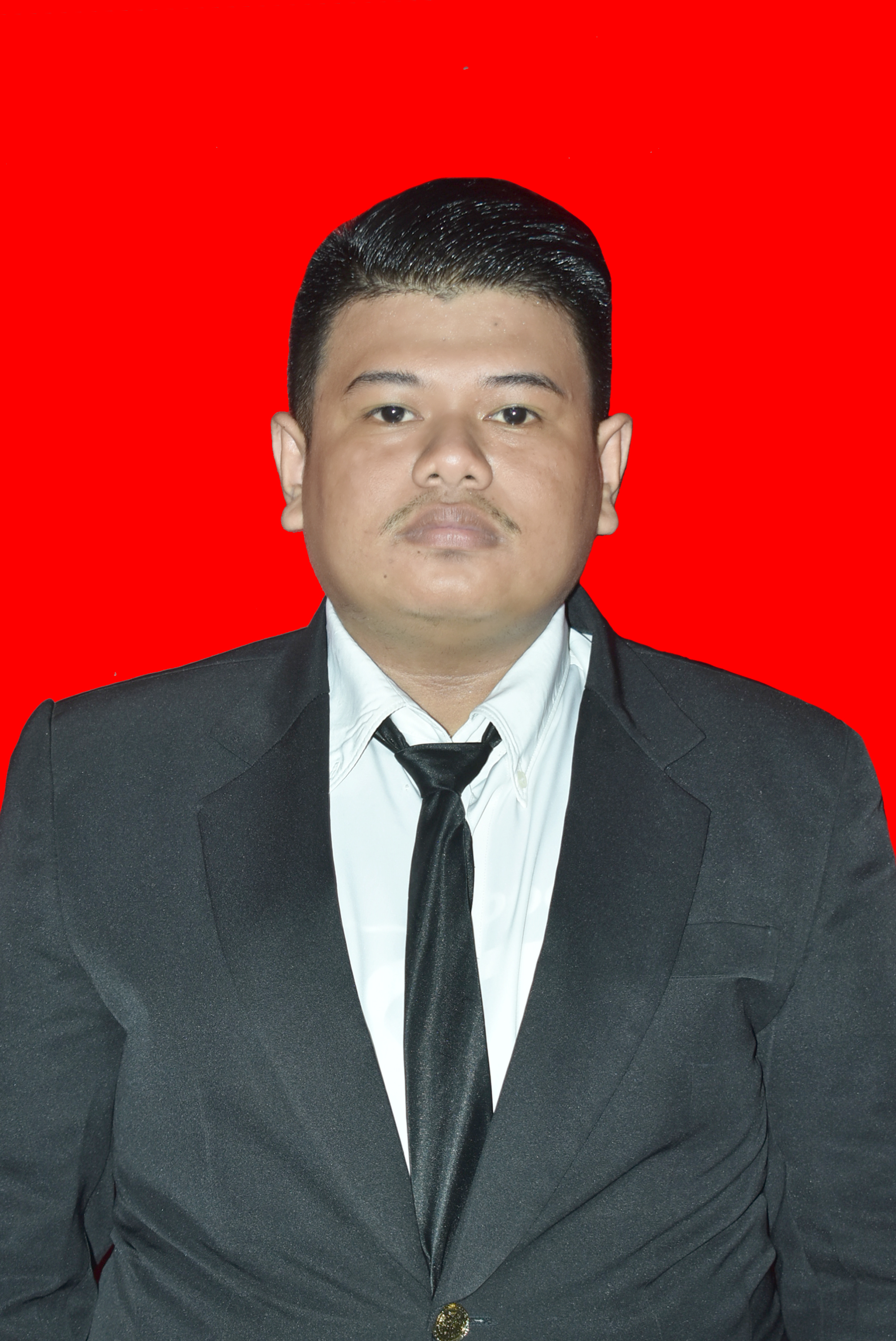 WAHYUNIR SUDARMA.A . Lahir  pada tanggal 10 November 1994 di Pangkajene, Kabupaten Pangkep. Anak  pertama dari lima bersaudara, Putra dari pasangan Muh Agus Camu dengan Hasmawati Abbas. Penulis mengawali pendidikannya di SD Negeri 4 Padoang doangan pada Tahun 2001 dan  lulus pada Tahun 2007. Pada tahun  yang  sama, Penulis melanjutkan pendidikannya  SMP Negeri 2 Pangkajene dan  tamat pada Tahun 2010. Pendidikan sekolah menengah atas di tempuh di SMA Negeri 1 Pangkajene  Kabupaten Pangkep, Sulawesi - Selatan pada Tahun 2010 – 2013 jurusan IPS. Pada Tahun  2013 Penulis  melanjutkan studinya pada Jurusan Pendidikan Luar Biasa (S1 PLB) Fakultas Ilmu Pendidikan Universitas Negeri Makassar.